FATYM Vranov nad Dyjí, Náměstí 20, 671 03 Vranov nad Dyjí;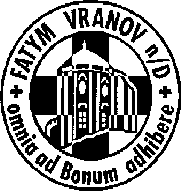 515 296 384, email: vranov@fatym.com; www.fatym.comBankovní spojení: Česká spořitelna č.ú.:1580474329/080027. 9. – 26. neděle v mezidobí 7,30 Vratěnín – mše svatá7,30 Štítary – mše svatá s poděkováním za úrodu9,00 Plenkovice – mše svatá s poděkováním za úrodu9,15 Vranov –   mše svatá10,15 Olbramkostel – mše svatá s poděkováním za úrodu11,11 Lančov –  mše svatá11,30 Šumná – mše svatá s poděkováním za úrodu12,30 Vranov směr Onšov – žehnání křížku28. 9. pondělí slavnost sv. Václava, mučedníka hl. patrona českého národa - doporučený svátek18,00 Šumná  - mše svatá16,00 Vratěnín – mše svatá29. 9. úterý svátek sv. Michaela, Gabriela a Rafaela, archandělů14,30 Uherčice – ubytovna – nad Biblí18,06 Štítary – mše svatá30. 9. středa památka sv. Jeronýma kněze a učitele církve 7,30  Olbramkostel – mše svatá  7,30 Štítary -  mše svatá - adorační den zakončen svátostným požehnáním v 16,3017,00 Šumná – svatá půlhodinka18,00 Lančov – mše svatá19,00 Nad Biblí1. 10. čtvrtek památka sv. Terezie od Dítěte Ježíše, panny a učitelky církve11,00 Vranov – zahájení adoračního dne v 17,00 mše svatá18,00 Šumná – mše svatá 2. 10. pátek památka svatých andělů strážných – první pátek v měsíci  8,00 Vranov – mše svatá16,30 Olbramkostel – mše svatá18,00 Plenkovice – mše svatá19,00 Šumná – mše svatá nejen pro mládež vranovského děkanství3. 10. sobota 26. týdne v mezidobí – první sobota v měsíci – sv. Maxmilián12,30 Jeníkov – mše svatá s o. biskupem Janem Baxantem v 15,00 žehnání kapličky18,00 Hluboké Mašůvky – pouť Nový Jeruzalém – růženec, mše svatá, adorace4. 10. – 27. neděle v mezidobí 7,30 Vratěnín – mše svatá s poděkováním za úrodu7,30 Štítary – mše svatá 9,00 Plenkovice – mše svatá 9,15 Vranov –  mše svatá s poděkováním za úrodu10,15 Olbramkostel – mše svatá 11,11 Lančov –  mše svatá s poděkováním za úroduHeslo: Cestu k nebi otevírá láska, naděje a víra.3. 10. Moravská pouť do Jeníkova tam v 12,30 mše svatá s o. biskupem Janem Baxantem hlaste se u s.k. Táni Dohnalové 731 402 748,  Poděkování za úrodu: 27. 9. - 7,30 Štítary, 9,00 Plenkovice, 10,15 Olbramkostel, 11, 30 Šumná, 4. 10. v 7,30 Vratěnín,  9,15 Vranov, 11,11 Lančov; Adorační dny: 30. 9. Štítary 7,30 mše svatá, 1. 10. Vranov od 11,00; 5. 10. Olbramkostel  9,00 mše svatá; 10. 10. Lančov 11,11 mše svatá, blíží se možnost získání plnomocných odpustků pro duše v očistci